Which gene(s) (be specific) in the happy blue baby patient would you examine for a mutation? Why?Sketch a little pedigree that describes the phenotype of the happy blue baby, her father, her uncle, and her grandmother. Paste your pedigree sketch or JPG here:If this family’s infantile cyanosis exhibits simple Mendelian inheritance, can you predict if the defect is dominant vs. recessive? X-linked? Y-linked? Autosomal? As part of her genetic testing, the patient’s β-globin gene cluster on chromosome 11 was sequenced, producing the depicted results for codons encoding amino acids 65-69 in fetal Gγ-globin. Based on the DNA sequence, what is the mutation in the newborn (e.g. X##Y, where X is the original amino acid, ## is the position of that amino acid in the protein chain, and Y is the mutated amino acid)? Is the mutated residue side chain similar to or different from that found in the wild type protein? Explain your answer in terms of the size and physicochemical properties. 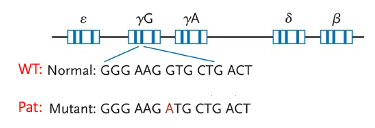 PDB IDAuthor(s) of entryYear when the structure was published/releasedStructure determination methodNumber of protein chains in the entryNames and number of copies of ligands (Small Molecules) present in the structure